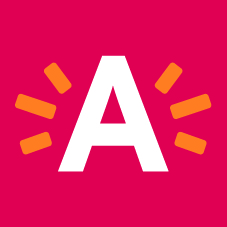 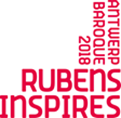 Annexe communiqué de presse: Le secteur artistique anversois participe à ‘Antwerp Baroque 2018. Rubens inspires’28 novembre 2017Beaux-ArtsJan Fabre à l’église Saint-AugustinÀ l’occasion de 'Antwerp Baroque 2018. Rubens inspires', Jan Fabre réalise trois nouvelles œuvres qui seront intégrées à l’ancienne église Saint-Augustin/Centre de Musique AMUZ. Jan Fabre a été sollicité pour cette prestigieuse mission car cet artiste anversois par excellence et mondialement célèbre possède une riche expérience en matière de projets d’intégration artistique. Il est l’auteur entre autres du  plafond-sculpture permanent Heaven of Delight (2002) de la Salle des Glaces du Palais royal de  Bruxelles. Quand il crée une nouvelle œuvre, Jan Fabre dialogue avec le langage imagé des grands maîtres flamands de la Renaissance et du Baroque. Jan Fabre est sans conteste l’artiste anversois le plus complet qui, à l’instar de ses prédécesseurs baroques, excelle dans plusieurs disciplines artistiques. Son langage révèle la même exubérance, le même extatisme que les thèmes habituellement traités par le baroque.Ses nouvelles créations remplaceront les toiles de l’autel peintes par Pierre Paul Rubens, Anthony Van Dyck et Jacob Jordaens pour l’église Saint-Augustin en 1628. Les peintures originales font aujourd’hui partie de la collection du Musée Royal des Beaux-Arts d’Anvers (KMSKA).Un groupe d’experts décidera de la réaffectation de ces copies actuellement exposées, signées Leon van Ryssegem. Les créations de Jan Fabre remplaceront les trois panneaux initialement conçus pour l’autel. Infos pratiquesÀ partir du 3 juillet 2018AMUZ, Kammenstraat 81, 2000 AnversEn collaboration avec : Angelos sprl / Jan FabreContact: Mikes Poppe, mikes.poppe@angelos.be Yvon Tordoir - Baroque MuralsFresques murales baroques géantes dans le paysage urbainLe jeune graffitiste anversois Yvon Tordoir s’associe à trois autres artistes pour réaliser de grandes fresques murales dans le paysage urbain. Chaque artiste a un style qu’Yvon Tordoir relie à un thème, à un maître ou à une technique du baroque. Chaque artiste approfondira ce lien à sa façon au cours de l’année 2018 pour créer la surprise avec quatre fresques murales géantes qui scellent la rencontre du baroque et des graffiti. Quatre artistes, quatre styles, quatre aspects différents (peinture, architecture, graphisme et typographie) du baroque, quatre fresques murales.Antwerp Baroque 2018 pousse Yvon Tordoir à collaborer avec des collègues qui ont chacun un lien indéniable avec le style baroque. Ensemble, ils transformeront quatre grands murs du centre-ville en œuvres d’art d’inspiration baroque. Yvon Tordoir présente brièvement les autres artistes: “‘Le Parisien Astro Paris a son monde à lui,  subtil mélange d’ombre et de lumière, de profondeurs et de couleurs puissantes. Il crée l’illusion optique d’un espace qui n’existe pas. Son œuvre présente de nombreuses ressemblances avec la technique du clair-obscur systématiquement utilisée dans le baroque. Son énergie et son originalité font d’Astro un des plus grands artistes de rue internationaux de notre époque. Sa création fera sûrement sensation.”“‘Smug est un graffitiste australien installé à Glasgow. Il est célèbre pour ses fresques murales  gigantesques hyperréalistes aux couleurs très contrastées. Ses œuvres illustrent des thèmes récurrents comme la mort, la fugacité, l’exubérance des formes et la violence des sentiments exprimés. Le baroque dans toute sa splendeur.” “‘À première vue, le travail d’El Mac de Los Angeles est très réaliste mais à y regarder de plus près, on se rend compte que ses portraits sont constitués de lignes FatCap (gros embout de l’aérosol). L’enchevêtrement des lignes crée volume et profondeur. Son œuvre caractérisée par le combat permanent entre l’obscurité et la lumière est très proche des esquisses de Rembrandt. Je suis impatient de le voir à l’œuvre.” 
Voilà 20 ans qu’Yvon Tordoir se passionne pour la peinture des lettres. Formé à l’art de la peinture et du graphisme, il se consacre essentiellement aux graffiti et à l’art de la rue. Il est connu pour ses motifs calligraphiques et figuratifs, une combinaison qu’on retrouve également dans les majuscules des vieux textes baroques.Lieux secrets
L’emplacement de ces grandes fresques murales reste secret pour le moment. Ils seront connus vers la mi-avril 2018, quand les artistes se mettront à l’œuvre. “Ma fresque sera terminée en premier”, explique Yvon. “Je dois être disponible pour superviser le projet quand mes collègues arrivent. Impossible de rater ces quatre fresques qui illumineront le centre-ville, très proches les unes des autres.”Infos pratiquesBaroque Murals Réalisation à partir de mi-avril / mai 2018Inauguration officielle le 31 mai 2018Contact: Yvon Tordoir, yvontordoir@hotmail.comStreetart baroque en 2060Dans le sillage du projet urbain Baroque Murals d’Yvon Todoir, Permeke et l’asbl Graffiti veulent initier les jeunes au streetart et aux fresques murales. Outre les ateliers dirigés par les artistes anversois, les jeunes auront l’occasion de décorer plusieurs murs du quartier 2060 dans le style baroque. Infos pratiques
Organisateur: Permeke en collaboration avec l’asbl Graffiti Contact: Christel Kumpen, christel.kumpen@stad.antwerpen.beBarok BurezExposition de photos au MASEn 2018, le MAS accueille le jeune artiste photographe Athos Burez et une série de photos sur le baroque. 30 images et installations exposées sur le boulevard offrent un regard original et contemporain sur les divers genres de l’époque stylistique: natures mortes, portraits, paysages et intérieurs. C’est la première fois que l’œuvre de Burez fait l’objet d’une exposition soliste à Anvers.L’œuvre de Burez se caractérise par une vision quasi surréaliste d’images familières qui semble flotter entre deux mondes. Cette exposition combine des éléments baroques historiques et contemporains de façon souvent contrastée. L’artiste crée ainsi une culture de l’image baroque entièrement nouvelle qui met en exergue l’exubérance et la diversité de cette période artistique tout en assurant la fusion des différents éléments, comme dans un collage. Athos Burez – Barok Burez(°1987, Renaix)Athos Burez a suivi une formation en arts plastiques à St Lucas Gent pour faire ensuite des études de photographie à l’Académie Royale des Beaux-Arts à Gand. Il a constitué au fil des années un portfolio impressionnant avec notamment des demandes de la part de journaux et de magazines comme  Knack, De Morgen, Elle, De Standaard Magazine, mais aussi pour des marques telles que Nike, Levi’s et Café Costume. De nombreuses célébrités dont Rinus van de Velde, Stromae, Gabriel Rios, Daan, Matteo Simoni, etc. ont déjà posé pour lui. L’œuvre d’Athos Burez est indéniablement influencée par la peinture, même si l’appareil photo lui donne plus de liberté que le pinceau. Avant même de faire une photo, il construit sciemment l’image avec rigueur et en soignant tout particulièrement le cadrage, l’éclairage et la composition de ses installations. Il n’a pas son pareil pour créer une ambiance surréelle et tangible à la fois. Le monde nouveau qu’il compose titille l’imagination du spectateur, non sans une touche d’humour. Il a déjà exposé maintes fois en duo ou en groupe mais c’est la première fois que ses photos font l’objet d’une exposition soliste à Anvers dans le cadre du festival culturel ‘Antwerp Baroque 2018. Rubens inspires’.Infos pratiquesBarok BurezÀ partir du 1er juin 2018MAS | Museum aan de StroomContact: Claire Verstraeten, claire.verstraeten@stad.antwerpen.be Baroque Next GenerationPlusieurs centres culturels, centres de rencontres culturelles et bibliothèques des quatre coins du pays lancent différents projets sur le thème de l’héritage baroque de Pierre Paul Rubens. Des artistes d’aujourd’hui, souvent anversois, réfléchissent avec les habitants du cru à la signification du terme ‘baroque’ et du courant artistique qu’il désigne.Merksem: ‘Samenweven’ (Tissons ensemble) est un projet de l’artiste Klaas Rommelaere, des habitants et de l’atelier créatif Babylon (qui rassemble des femmes berbères essentiellement) qui s’inscrit dans un cadre de grande envergure. Le groupe confectionne un tapis monumental inspiré du baroque et de leur propre culture.Ekeren: Sous le dénominateur ‘Hofleverancier’ (Fournisseur de la cour), le centre culturel 252 cc invite tous les deux ans un artiste ou un collectif d’artistes à monter une œuvre dans le château. Une exposition d’été est toujours organisée en plus des séances de travail et de présentation. En 2018, le Fournisseur de la cour fera la part belle au baroque et/ou à Rubens, artiste de la cour itinérant.Wilrijk: Avec son surprenant projet d’éducation artistique ‘Barucca’, le centre culturel De Kern et ses partenaires de Wilrijk veulent initier les jeunes au courant artistique baroque. Les caractéristiques stylistiques du baroque sont abordées et deviennent une véritable source d’inspiration et de créativité.Infos pratiquesContact: Pieter Coolen, pieter.coolen@stad.antwerpen.beDistrict Antwerpen - EXPO 2018Dans ce projet de quartier participatif, initié début 2017 dans le district d’Anvers, les habitants invitent des artistes contemporains à réaliser une œuvre pour leur quartier. Cinq communes anversoises qui ont comme code postal 2018 bénéficieront d’une œuvre d’art unique, faite sur mesure. Les habitants participent à des workshops, des conférences, des visites de musée et des ateliers. Communes et artistes sélectionnés: Zurenborg: Nick Hullegie, Klein Antwerpen – Harmonie: Bram Van Meervelde, Haringrode – Groen Kwartier: Gerard Herman, Brederode: Mark Pozlep, Markgrave: enfants, personnes âgées et malvoyants réalisent une œuvre commune.Infos pratiquesContact: Geert Gielis, geert.gielis@stad.antwerpen.be Naughty Kids - Punk als BarokDans le cadre du projet ‘Naughty Kids’, la Société royale pour l’encouragement des Beaux-Arts (KoMASK) se penche sur les phénomènes historiques iconoclastes et baroques observés d’un point de vue critique et contemporain. Point de départ: le mouvement Punk de la fin des années 70 qui peut être considéré comme l’iconoclastie de la fin du 20e  siècle, alors que la figuration postmoderniste de cette période rappelle étrangement les aspects du baroque. Ces deux mouvements ont joué un rôle capital sur la scène artistique et créative anversoise et ont laissé des traces encore visibles aujourd’hui. Ces deux courants, l’Iconoclastie Punk d’Anvers (1978/1988) et la Figuration Disruptive de l’Académie (1968/2018), sont rassemblés dans une exposition passionnante et confrontante dans la superbe Lange Zaal où musique, mode, graphisme et beaux-arts pourront dialoguer et débattre à l’envi. Causeries, performances et spectacles musicaux seront également de la partie. Une œuvre spécifique sera exposée extra muros, dans l’église baroque Saint-Paul. Dans un formidable élan, le baroque a induit une longue période de restauration et d’innovation après l’iconoclastie de 1566-1568, surtout à Anvers. Le projet ‘Naughty Kids’ met l’accent sur les courants iconoclastes qui ont déferlé à Anvers il y a 40 - 50 ans et qui ont laissé des traces encore visibles aujourd’hui: la figuration disruptive punk et ‘baroque’ autour de l’Académie. À l’instar des mouvements iconoclastes prébaroques, le courant punk a ouvert la voie au renouvellement culturel et sociétal, le bien connu ‘New Wave’. Souvent associés, Punk et New Wave trouvent des ramifications dans de nombreux styles: du punkrock, hardcore et ska au Goth,  Grunge et Indie Rock en passant par toutes les variantes contemporaines qui se manifestent dans les beaux-arts et les arts appliqués, la littérature, le théâtre, les performances en tous genres, la musique, le cinéma et même les nouveaux médias.Infos pratiquesDe janvier à octobre 2018Organisateur : Société royale pour l’encouragement des Beaux-Arts - KoMASKContact: Els De Bruyn: els_de_bruyn@hotmail.com, info@komask.be2. MusiqueB.O.X, Efterklang et KórusPour le collectif de musiciens anversois B.O.X qui crée de la musique nouvelle à partir des sonorités baroques, l’année du baroque est l’occasion rêvée de faire ce qu’il fait avec brio depuis des années, à savoir sauter les barrières musicales, mais à plus grande échelle et dans sa propre ville. Dans le cadre d’Antwerp Baroque 2018, B.O.X entame une nouvelle collaboration avec le groupe danois Efterklang et islandais Kórus. Ensemble, ils créent un monde nouveau de chansons et de paysages sonores baroques. Cocréation unique B.O.X et Efterklang préparent activement leur collaboration créative pour surprendre le grand public avec 40 à 45 minutes de musique nouvelle dès l’ouverture du festival Antwerp Baroque 2018. Les groupes qui partent d’une page blanche s’inspirent des progressions d’accords typiques de la musique baroque mais dans une dynamique différente. Tous les musiciens sont sur pied d’égalité sur scène et forment un nouvel ensemble. Le résultat est nettement supérieur à 1+1. Littéralement car B.O.X et Efterklang s’adjoignent un troisième partenaire: l’ensemble islandais Kórus dont les 30 voix et l’approche unique assureront la grandeur de l’œuvre nouvellement créée. Pieter Theuns, directeur artistique et luthiste de B.O.X : “B.O.X sera bien plus que l’orchestre qui encadre Efterklang. Il s’agit d’une collaboration véritablement créative, à tous points de vue: nous voulons cocréer une musique d’un genre nouveau. Mieux encore, nous cherchons une nouvelle sonorité hybride.” La collaboration de B.O.X, Efterklang et Kórus sera présentée en avant-première les 5 et 6 janvier 2018 lors du premier festival miXmass à deSingel. B.O.X ou Baroque Orchestration XCe collectif de musiciens anversois enrichit la musique contemporaine des riches sonorités du baroque. “Nous utilisons nos instruments dans un contexte autre que celui pour lequel ils ont été conçus”, explique le directeur artistique Pieter Theuns. “Car la musique n’entre pas dans des cases prédéfinies. Nous voulons abolir cette catégorisation”. Le succès des productions antérieures 'Sága', 'You Us We All' et 'The Loom of Mind’ de B.O.X prouve que cette recette unique plaît au public.  EfterklangLe groupe danois Efterklang est de loin le groupe le plus connu avec lequel B.O.X a déjà collaboré. Originaire de Copenhague, il est spécialisé dans la musique électroacoustique pure aussi accessible que les chansons pop mais toujours très surprenante. Car les trois amis d’enfance qui constituent Efterklang ont horreur de la routine: ils cherchent constamment de nouveaux terrains d’action. Cette volonté se vérifie dans leurs enregistrements qui ne se contentent pas d’être résolument différents. Elle les a propulsés sur les plus grandes scènes et donné lieu à des collaborations extraordinaires. Ainsi par exemple, ils se sont produits à l’Opéra de Sydney, ont fait des films avec Vincent Moon et créé un système sonore dans le restaurant Noma mondialement célèbre. Bref, Efterklang propose toujours une expérience hors du commun et est LE partenaire par excellence pour ce projet unique de cocréation.KórusLe chœur islandais Kórus de 30 chanteurs donne au projet une dimension monumentale par son approche unique (improvisation, paysages sonores, compositions des choristes). Kórus est dirigé par le compositeur islandais moult fois récompensé et musicien polyvalent Petur Ben. Le chœur a déjà collaboré avec Mugison et B.O.X pour le projet ‘The Loom of Mind’ (présenté en avant-première à deSingel en 2015). Infos pratiquesDimanche 3 juin 2018 (sous réserve) En villeContact: Pieter Theuns, pietertheuns@gmail.com et Alexandra Crouwers, alexa@alexandracrouwers.comgraindelavoix – Outlandish Ciné-concert, inspiré d’Utopia de Thomas MoreÀ en croire graindelavoix et Björn Schmelzer, à Anvers, le baroque a commencé bien plus tôt que ce que disent les livres d’histoire. Le baroque a débuté avec la publication du livre ‘Utopia’ de Thomas More en 1516 dont l’histoire se déroule en grande partie dans la cité scaldienne. Baroque et utopie ont un but commun: un monde impossible, l’intégration dans la réalité de ce qui n’existe pas encore. En ce sens, Anvers a toujours été baroque, de la cathédrale gothique aux romans utopiques de Georges Eekhoud en passant par les libertins anversois. La réalité serait-elle différente?Graindelavoix greffe sur Utopia de Thomas More un scénario alternatif dans ce ciné-concert original, filmé en grande partie à Anvers et sur l’océan Atlantique…En avant-première à Anvers!Björn Schmelzer à propos d’OUTLANDISH:"Il y a deux ans, Frédéric Mariage (du festival tournaisien ‘Les Inattendues’) m’a demandé d’adapter le livre ‘Utopia’ de Thomas More après avoir vu CESENA, une collaboration de graindelavoix et de Rosas, et des extraits du film OSSUAIRES (en post-production). J’ai accepté, surtout parce que cela me semblait une mission impossible, voire utopique, qui me permettrait de revenir à l’essence même du cinéma, à savoir rendre l’impossible possible. Le budget était très serré et le délai encore plus: nous avions très exactement neufs jours pour boucler le projet. Une véritable utopie qui ne me laissait pas d’autre alternative que de réaliser un cinéma épuré. La bande sonore existait déjà: la ‘polyphonie cinématographique’ d’Ashewell et de Browne, des contemporains anglais de Thomas More, ainsi qu’un motet de l’humaniste portugais Damiao de Gois, président de la Feitoria d’Anvers du temps de Thomas More.”“Plutôt qu’une adaptation littérale, Margarida Garcia et moi avons commencé par filtrer toute la rhétorique, les fausses représentations pour en extraire le matériau brut, sorte de noyau paradoxal propre à chaque projet utopique. Nous avons découvert un livre farci d’absurdités, de mensonges et d’humour, de slow-motion slapstick, mais aussi un livre qui déconstruit de façon sous-jacente les limites, les dangers et les paradoxes de chaque utopie. Il devenait évident que nos protagonistes seraient des personnages allégoriques, du genre Laurel & Hardy, dans un style cinématographique qui n’existe pour ainsi dire plus, dans lequel le mariage du naturalisme extrême et du maniérisme allégorique est encore possible: une sorte de cinéma déjanté et drôle comme à l’époque, loin de la psychologisation, de l’émoculture et du drame social.”“Dans notre version, le navigateur portugais Hythloday ne découvre rien – pourquoi en serait-il autrement? Il est un passager clandestin, il n’est personne, il teste l’hospitalité, l’amitié et la propriété. Dans notre version, Thomas More n’écrit pas de livre.”“Tous ceux qui s’intéressent un tant soit peu au cinéma, savent qu’il est tabou de filmer en mer. Telle était notre destinée. Nous avons demandé à Koen Broos, avec qui nous avions déjà collaboré pour d’autres projets, de filmer la première partie dans l’océan Atlantique, dans des conditions désastreuses, par temps d’orage. Il s’en est fallu de peu pour que nous finissions tous noyés… Même les deux pêcheurs aguerris qui nous accompagnaient ont craint pour leur vie. Nous voulions tourner sur une île presque déserte au large des côtes portugaises mais il était impossible d’accoster à cause de la violence des vagues et du vent. Le bateau a failli s’écraser contre le quai. Impossible de se tenir debout. Au début, nous étions désespérés mais je me rends compte maintenant que c’est la situation d’Utopia et du film. Le désespoir offre peut-être des possibilités inespérées...".Générique OUTLANDISHCiné-concert de graindelavoix, librement inspiré d’Utopia de Thomas MoreUn film de Björn Schmelzer, Margarida Garcia, Koen Broos, Nuno Henriques, Alex Fostier, Bram Leys, Willem Van Vooren et Katrijn Degansavec Manuel Mota, Marius Peterson, Timothy Foubert, Bert Timmermans, Bregje Vivieret live performance d’Anne-Kathryn Olsen, Carine Tinney, Razek François Bitar, Tomàs Maxé, Albert Riera, Andrés Miravete, Marius Peterson, Arnout Malfliet, Björn Schmelzer (dir.)Son, lumière et images: Alexandre Fostier, Koen Broos et Peter QuastersMusique de Damião de Góis, Thomas Ashewell et John BrowneFilm en anglais, sous-titres néerlandaisEn collaboration avec Les Rencontres Inattendues Tournai, Ville de Tournai, Hospital of Undersized Gestures Lisbon, avec le soutien de la Communauté FlamandeInfos pratiques5, 6, 7 juillet 2018Eglise Saint-Charles Borromée à AnversContact: Willem Van Vooren, willem@graindelavoix.be AMUZ – 1618 | Before & Beyond2018 sera une année résolument festive pour AMUZ. En été, le festival Laus Polyphoniae fête son 25e anniversaire et à l’automne, AMUZ rend hommage à la musique baroque dans le cadre de l’événement culturel ‘Antwerp Baroque 2018’. Laus Polyphoniae et les concerts de l’automne 2018 constitueront un festival exceptionnel baptisé AMUZ – 1618 | BEFORE AND BEYOND.1618, l’année de la consécration de l’église Saint-Augustin, sera l’axe central des activités musicales. Laus Polyphoniae présente la musique d’avant 1618: du plain-chant grégorien céleste à la polyphonie d’une magnifique complexité. Les nouveaux genres et styles musicaux du baroque seront mis à l’honneur en automne: opéra profane, cantates religieuses, musique instrumentale. De quoi ravir tous les amateurs.Le programme complet du festival AMUZ sera annoncé au cours du mois de février 2018.Voici déjà un aperçu de cinq concerts à ne pas rater:Scherzi Musicali - La PellegrinaRien n’était trop beau pour le mariage de Ferdinand Ier de Médicis et Christine de Lorraine en 1589. L’apothéose des festivités organisées à Florence était l’exécution de la pièce La Pellegrina. Les intermèdes musicaux relatent des histoires tirées de la mythologie grecque faisant référence aux jeunes mariés. Nicolas Achten, chanteur et luthiste, dirige les chanteurs et les musiciens de Scherzi Musicali dans un récit musical qui emporte les auditeurs d’un rêve à l’autre.Interprètes: Scherzi Musicali | Nicolas Achten, direction artistiqueJeudi 16.08.2018 | 20.00 AMUZI Fagiolini - L’Orfeo, Claudio MonteverdiL'Orfeo raconte l’histoire d’Orphée et de la mort d’Eurydice, son épouse bien-aimée. Inconsolable, Orphée décide de braver les enfers pour aller la rechercher mais un moment d’hésitation suffit à faire capoter son projet et il se voit contraint de l’abandonner définitivement au monde des morts. Orphée est constamment déchiré entre l’amour et la perte de l’être cher, l’espoir et l’abattement, des atermoiements que Monteverdi a réussi à traduire dans un puissant dialogue émotionnel entre l’orchestre et les chanteurs. La 'favola in musica' de Monteverdi est considérée comme l’un des premiers opéras de l’histoire de la musique. Le concert d’I Fagiolini clôturera le festival Laus Polyphoniae 2018 en beauté. L'Orfeo de Monteverdi reste un moment fort, même après 411 ans.Interprètes: I Fagiolini | Robert Hollingworth, directeur artistique | Matthew Long, Orfeo | Rachel Ambrose Evans, Eurydice | Clare Wilkinson, nymphe et Proserpine | Ciara Hendrick, messager | Greg Skidmore, berger et esprit | Nicholas Hurndall Smith, berger et Apollon | Christopher Adams, passeurEn collaboration avec Het Toneelhuis.Dimanche 26.08.2018 | 20.00 BourlaschouwburgReinoud Van Mechelen & A nocte temporis - Dumesny, le haute-contre de LullyLe ténor Reinoud Van Mechelen et son ensemble baroque A nocte temporis ont sélectionné les arias les plus émouvantes et les plus beaux passages instrumentaux des opéras de Lully et ses contemporains. Le fil rouge est le haute-contre (à ne pas confondre avec le contre-ténor), une voix de ténor particulièrement aigüe et rare. Dans la France du 17e et 18e siècle, ces voix se voyaient confier les rôles principaux à l’opéra. “Sa voix aigüe et claire, jamais criante, lui a permis de faire une carrière fulgurante dans le monde de la musique baroque” écrivait De Standaard (2017) à propos de Reinoud Van Mechelen. Frissons garantis ! Interprètes: Reinoud Van Mechelen, haute-contre et directeur artistiqueVendredi 12.10.2018 | 20.00 AMUZAcademy of Ancient Music - Messiah, Georg Friedrich HändelLe Messie était déjà un tube du temps de Händel. Les premières représentations de l’oratorio attiraient tellement de monde que les dames étaient priées de ne pas porter de robes à crinoline. L’Academy of Ancient Music, sous la baguette de Richard Egarr, maîtrise parfaitement tous les aspects du Messie: des passages les plus émouvants au faste majestueux du célèbre Halleluja. The Financial Times (2013): “40 ans et 300 enregistrements plus tard, l’Academy of Ancient Music reste insurpassé”. Interprètes: Academy of Ancient Music | Richard Egarr, directeur artistiqueSamedi 17.11.2018 | 20.00 église Saint-PaulIl Gardellino sous la direction de Peter Van Heyghen - Weihnachtsoratorium, Johann Sebastian BachProjet ambitieux s’il en est. C’est le moins qu’on puisse dire à propos de cette œuvre en six tableaux qui relate la naissance du Christ. Johann Sebastian Bach invite les solistes, le chœur et l’orchestre à se réjouir de l’heureux événement et vous fait partager son euphorie. Il vous submerge ensuite d’une profonde émotion et d’une sincère humilité dans les récitatifs, les arias et les chorals. AMUZ vous propose l’exécution complète de cette œuvre magistrale. En effet, les six cantates du Weihnachtsoratorium sont au programme, un événement exceptionnel. Une musique quasi-divine, des solistes hors pair, une interprétation d’une rigueur époustouflante et d’une rare émotion, il Gardellino sous la baguette de Peter Van Heyghen vous offre un cadeau de Noël que vous n’êtes pas près d’oublier!Interprètes: il Gardellino | Peter Van Heyghen, directeur artistique | Barbora Kabátková, soprano | David Erler, alto | Hans-Jörg Mammel, ténor | Wolf Matthias Friedrich, basseDimanche 16.12.2018 | 11h (cantates 1,2,3) & 15h (cantates 4,5,6) AMUZVous pouvez déjà réserver des tickets pour les cinq concerts. Plus d’informations sur www.amuz.be, À propos d’AMUZLe centre de musique international AMUZ présente une multitude de concerts dans un cadre unique. Les musiques de toutes les époques, tous les styles, toutes les cultures résonnent avec beaucoup de créativité dans l’ancienne église Saint-Augustin,  véritable joyau de l’architecture baroque à l’acoustique inégalée. Outre une kyrielle de concerts plus surprenants les uns que les autres proposés d’octobre à mars, AMUZ organise aussi le célèbre festival Laus Polyphoniae chaque été ainsi que le très rafraîchissant festival inPRIMETIME au printemps. Le programme des concerts est toujours minutieusement composé sur base d’une interprétation historiquement informée.Infos pratiquesOrganisation: AMUZContact: Julie Hendrickx, julie.hendrickx@amuz.bePlutomobiel Barokt Plutomobiel est un projet d’éducation artistique destiné aux petits Anversois. Un triporteur sillonne les places où jouent les enfants. Des enseignants animent les activités artistiques spécialement conçues pour les enfants. Plutomobiel privilégie les quartiers de la ville où les enfants n’ont pas toujours accès aux activités de loisirs.  Le projet a pour but de développer les compétences culturelles des jeunes enfants, d’élargir leur horizon, de titiller leur imagination et de les initier sur un mode ludique aux récits, au théâtre, à la danse, à la musique, au cinéma.
L’été prochain, Plutomobiel fera la part belle au baroque. Le collectif invite trois musiciens baroques à accompagner le triporteur et à donner de petits concerts sur les places d’Anvers pour mieux faire connaître la musique baroque. Avant chaque concert, ils présenteront brièvement la période baroque à la façon de Pluto, c’est-à-dire de façon ludique, multidisciplinaire, participative et active. Grâce à une installation sonore spécialement conçue pour l’occasion, ils feront découvrir aux enfants les techniques de composition typiques de la musique baroque. Ils jongleront avec les images et réaliseront le tableau vivant d’une peinture de Rubens. Ils expliqueront le lien entre le baroque et Anvers. Les enfants auront l’occasion de se costumer comme à l’époque baroque. Une collation et une boisson leur seront offertes pour clôturer l’événement de façon festive.Infos pratiquesDe juin à décembre 2018Organisateur: asbl Pluto Contact: Brechtje Van Bel, brechtjevanbel@gmail.com, info@plutovzw.beGame of TonesÀ l’occasion du festival Barok, l’asbl 5 voor 12 organise un festival de musique unique basé sur un jeu de sons/avec des sons.Game Of Tones est évidemment un jeu de mots sur ‘Game Of Thrones’, la série télévisée américaine fantastique mondialement connue mais pas seulement. Littéralement, Game Of Tones signifie ‘jeu de sonorités’. Ce nouveau festival de musique, unique en son genre, joue sur les sonorités. Pas question ici de chansons, de refrains ou de mélodies entraînantes mais de longs tapis sonores qui se déroulent tranquillement à l’infini, à écouter et à savourer à différents niveaux grâce à l’installation sonore très spéciale.
Le jeu des sonorités n’est pas propre à un genre en particulier, il se moque des catégories. De la méditation orientale traditionnelle aux percussions répétitives en passant par les sons gutturaux des vaudous haïtiens. Des jeux de carillon religieux du Moyen-Âge à l’électronique contemporaine (car toute la musique électronique n’est pas dansante).
L’expérience de ces genres musicaux particuliers est souvent limitée à des cercles restreints. La tranquillité est indispensable pour goûter pleinement à cette expérience sonore parfois cérébrale. Game Of Tones sort l’auditeur et l’interprète de leurs quatre murs pour les réunir dans un cadre d’écoute exceptionnel, à savoir l’église Saint-Willibrordus au nord d’Anvers. Avec son triforium, son large déambulatoire autour du chœur et ses deux chapelles latérales, l’église accueille la scène en lieu et place de l’autel. Les visiteurs peuvent s’installer tout autour de la scène pour profiter pleinement des sonorités célestes dans un décor de rêve. Les sons et les pensées vagabondent librement dans l’espace. Le jeu dynamique des sonorités intérieures et le silence résonnent dans les espaces immenses et les moindres recoins de l’église.

Le nouveau festival de musique est doublement lié au baroque.
D’une part par la présence de la peinture de Pierre Paul Rubens qui orne en permanence l’église Saint- Willibrordus au nord d’Anvers. Le tableau ‘La présentation de la Sainte Famille par Saint-Willibrordus’ a été offert à la paroisse par une généreuse donatrice anonyme en 1630.
D’autre part, par le nom même du festival de musique, Game Of Tones, qui fait clairement référence à la très populaire série télévisée Game Of Thrones. Cette série fantastique montre souvent des scènes d’une grande volupté charnelle: les femmes aux formes généreuses et les hommes hyper musclés sont omniprésents dans la peinture baroque des Pays-Bas Méridionaux (même si les personnages de la série télévisée sont moins pieux qu’à l’époque baroque). Même si la série ne se réfère à aucune période précise de l’histoire, de nombreux éléments rappellent les sujets dépeints par Rubens et les artistes baroques (chevaliers, harnais, fanions, forteresses et châteaux, barbes, combats, courtoisie, souffrance physique, symboles et légendes). 

Le fait de programmer les jeux de sonorités (une forme d’écoute intensive) dans une grande église confère à l’expérience (musicale) de notre nouveau festival l’exubérance et la violence des émotions caractéristiques du baroque.Infos pratiques12-14 octobre 2018Organisateur: asbl 5 voor 12Contacts: Philip De Liser, philip@5voor12.com et Jeroen Delodder, jeroen@5voor12.comStarfishDans les districts Deurne, Merksem, Wilrijk, Berchem, Anvers, Hoboken, Ekeren et Berendrecht-Zandvliet-Lillo, Johan Petit (MartHa!tentatief) et Peter Theuns (Baroque Orchestration X) présentent un concert théâtral baroque sur le thème de l’amour et de la peur en période de troubles. Les musiciens du B.O.X. jouent sur d’anciens instruments comme la harpe, la viole de gambe, le cornet à bouquin et le théorbe, mais collaborent aussi avec des artistes contemporains de la musique indépendante.Contact: Pieter Coolen, pieter.coolen@stad.antwerpen.be Baroque Meets Urban Confrontation exceptionnelle des grands Maîtres Flamands et d’Urban Artist: une nouvelle expérience sonore qui rend la musique palpable. Le baroque ne se limite pas à un seul style. Le recyclage des sonorités n’est pas nouveau. Le baroque et l’art dans le contexte urbain présentent plus de points communs qu’on ne croit. Vive la confrontation!Infos pratiquesD’août à décembre 2018Organisation: asbl Taktic Contact: Flore Opsomer, flore.opsomer@gmail.comAntwerp Symphony OrchestraLa superbe église baroque Saint-Charles Borromée est étroitement liée à Rubens. Ce joyau anversois  accueille traditionnellement le concert de Noël de l’Antwerp Symphony Orchestra. En compagnie de nombreux autres mélomanes, goûtez pleinement à une musique délicieuse dans cette église magnifique et après le concert, déambulez le cœur léger dans la ville où rivalisent obscurité hivernale et illuminations de Noël. Infos pratiques20-22 décembre 2018Église Saint-Charles Borromée Contact: Filip Stuer, filip.stuer@antwerpso.beLucifer par De Bronstige Bazooka’sLucifer est un oratorio moderne qui relate l’histoire d’un archange rebelle chassé du ciel et semant la discorde sur terre parmi les couples désespérés et les braves citoyens. Le récit est chanté et raconté par le chœur moderne ‘De Bronstige Bazooka’s dirigé par Michaël Brijs, Thomas De Prins et Andy Fierens. Pour optimiser le volume sonore, le chœur collabore avec les académies de musique anversoises. Lucifer se veut un spectacle à la fois dangereux, enthousiasmant et absurde par moments.

L’oratorio est une œuvre vocale au contenu spirituel, avec le plus souvent un récitant dans le rôle principal. Contrairement à l’opéra, il n’y a ni décors ni jeu de scène. Cette forme artistique était très en vogue à l’époque baroque. L’oratorio est une adaptation contemporaine de ‘LUCIFER’, la tragédie de Joost van den Vondel créée à Amsterdam en 1654. Il y a aussi un lien avec Anvers. Poussés par leurs convictions religieuses, les parents de Vondel ont fui en 1582. Après un détour par Cologne et Utrecht, ils se sont finalement fixés à Amsterdam. Le thème de l’exil est d’une actualité brûlante aujourd’hui, non seulement dans l’art mais aussi et malheureusement surtout dans la réalité. La fuite de l’archange permet de faire le lien avec les exilés migrants en quête d’un nouveau chez soi. C’est le thème principal du spectacle. Outre la référence à Vondel, cet oratorio rappelle la vie et l’œuvre de l’auteur baroque Richard Verstegen, obligé de fuir l’Angleterre au 16e siècle. Il a trouvé refuge à Anvers où il a fini sa vie en sécurité.
Le but est de créer un spectacle sur et avec les migrants. Avec la participation des primo-arrivants de diverses origines et la collaboration des organisations qui ont déjà une certaine expérience dans ce domaine, comme Fameus et Kunstz (voir déclarations d’intention). Infos pratiquesSeptembre-décembre 2018 Organisation: asbl Brazza Contact: Michaël Brijs, michaelbrijs@hotmail.comNouvelle création de HERMESensemble: ARTICULATE 2018 ARTICULATE est un festival de trois jours entièrement gratuit dédié à la recherche et à l’art, organisé par le Conservatoire Royal et l’Académie Royale des Beaux-Arts, en collaboration avec différents partenaires du secteur artistique. L’édition 2018 a pour but de redécouvrir et jouer la musique baroque napolitaine associée à une toute nouvelle création. ARTICULATE lance une grande campagne médiatique pour susciter l’intérêt du public le plus large et le plus varié possible.

En octobre 2018, ARTICULATE braque tous les projecteurs sur le baroque. Les artistes et les chercheurs dont le travail est en corrélation avec le baroque au sens large viendront à votre rencontre pendant ces trois jours de festival à deSingel pour participer à des concerts, des représentations de théâtre, des ateliers, des conférences, des performances de lecture, des lancements de livres et de CD, des débats, des expositions et des représentations en tous genres.Infos pratiquesDe juin à octobre 2018Organisation: asbl HERMESensemble Contact: Kevin Voets, kevin.voets@hermesensemble.be, info@hermesensemble.beIllustri Colleghi Da San Marco La Venise baroque sera brillamment illustrée lors d’un superbe concert. Le public s’enivrera de somptueuses mélodies, d’ornements finement ciselés et de textes à l’impact émotionnel indéniable, le tout interprété par la soprano Sophie Thoen, le ténor Vincent Lesage et l’ensemble Oltremontano. Ce n’est pas un hasard si Venise était alors le centre du renouveau musical. En-dehors de Venise, l’Eglise se montrait nettement moins tolérante vis-à-vis des idées nouvelles. La Ville-État de Venise était alors le centre commercial et culturel de l’Europe. La séparation de l’Église et de l’État était plus floue. Le Doge, chef politique de la Sérénissime, était élu. Les fêtes et les cérémonies se tenaient généralement à la basilique Saint Marc ou aux alentours. La musique jouait un rôle de premier plan. Claudio Monteverdi, Dario Castello et Guiseppe Scarani étaient très appréciés. 
Les polyphonistes flamands ont marqué la musique de la Renaissance, une musique qui s’est imposée dans toutes les cours et les cathédrales d’Europe. La musique baroque, quant à elle, tire ses racines en Italie. L’imprimerie a permis aux nouvelles compositions italiennes de se propager et de s’exporter. Le "stil moderno", très apprécié à Anvers comme ailleurs, est imprimé par Plantin sur ses presses anversoises !
Les œuvres prébaroques du programme expriment une large palette d’émotions et entament avec le public un dialogue qui lui va droit au cœur. La sonorité et la virtuosité des instruments se fondent parfaitement avec les voix dans une symbiose sonore aussi typique qu’authentique!Infos pratiquesD’octobre à décembre 2018Organisation: Oltremontano vzwContact: Janny Devriendt, janny.devriendt@oltremontano.com, info@oltremontano.comLa Passion selon Saint-JeandeCHORALE, le plus grand chœur d’oratorio de Flandre, chante la Passion selon Saint-Jean de Bach à l’église Saint-Charles Borromée d’Anvers. Le chœur centenaire surprend par sa réinterprétation de cette oeuvre emblématique. Bach, Borromée, Baroque!

Bach, Borromée et deCHORALE. Au cœur du baroque anversois. L’église Saint-Charles Borromée est le décor baroque idéal pour cette interprétation d’un des chefs d’œuvre de la musique baroque occidentale, à savoir la Passion selon Saint-Jean de Bach. L’essence même de la musique est mise en valeur par l’interprétation hors pair des spécialistes de ce répertoire, les musiciens de l’orchestre Ensemble A, les solistes Liesbeth De Vos, Rob Cuppens, Thomas Blondelle, Matthew Zadow, Joris Derder et le chœur d’oratorio deCHORALE. Riche de 100 ans d’expérience, le choeur a interprété la Passion selon Saint-Mathieu et Saint-Jean de Bach à de très nombreuses reprises. La mise en scène très sobre accentue le caractère baroque du site et le caractère rhétorique de la musique. Une expérience 100% baroque, 100% unique.Infos pratiques25 et 26 mars 2018Organisation: Koninklijke Chorale CaeciliaContact: Christine Van Mulders, christine.van.mulders@telenet.be, info@dechorale.beBarokorgel L’asbl Barokorgel Sint-Norbertuskerk Antwerpen a lancé une campagne de collecte de fonds destinée à financier le nouvel orgue baroque de l’église Saint-Norbert officiellement en mai 2017 (officieusement bien avant).
La construction de l’instrument d’inspiration nord-hollandaise/nord-allemande, entamée le 1er novembre 2017, devrait se terminer au cours du second semestre 2018. Ce sera un instrument exceptionnel à plus d’un titre, non seulement par sa forme et son timbre (la plupart des orgues flamands sont de facture française) mais aussi par son clavier transposable – un élément exceptionnel. L’instrument multifonctionnel pourra jouer tant en 440 Hz (diapason actuel) qu’en 415 Hz (diapason baroque, un demi-ton plus bas). Pour montrer les nombreuses possibilités de l’instrument au grand public, l’asbl organise un grand événement gratuit. Le but est de faire découvrir la nouvelle acquisition de l’église Saint-Norbert tant aux connaisseurs qu’aux amateurs d’orgue, mais aussi et surtout aux passants curieux de savoir ce qui se passe dans leur quartier.
Le festival Antwerp Baroque 2018! est l’occasion rêvée de présenter le nouvel orgue baroque.  L’instrument semble à première vue avoir été construit à l’époque baroque mais il est pourvu de nombreux éléments modernes comme le moteur électrique qui, selon la pression d’air nécessaire pour faire chanter les tuyaux d’orgue, s’adapte au nombre de tours ou au clavier transposable (voir ci-dessus). L’orgue baroque est la quintessence même du mariage authentique/moderne.Infos pratiques30 septembre 2018Contact: Emmanuel Van Kerckhoven, info@antwerpbaroqueorchestra.com, info@barokorgelsintnorbertuskerk.be,Retteketet-muziek-kabinet L’asbl Belgian Early Music Community organise un marché culturel de deux jours sur le thème de la musique ancienne et de la pratique de performance historique avec des concerts, des workshops et des masterclasses par des ensembles du cru, une bourse avec les facteurs d’instruments, les imprimeurs, une scène ouverte et un spectacle de l’Enseignement Artistique à Temps Partiel. 

À l’époque de Rubens, un courtisan se devait de posséder un cabinet d’apparat garni d’objets précieux. Nous avons trouvé un cabinet débordant de trésors musicaux que nous sommes fiers de présenter au grand public: pleins feux sur la musique au temps de Rubens avec des chansons, des clavecins, de la musique consort,... Infos pratiques24 et 25 novembre 2018Organisation: asbl Belgian Early Music Community Contact: Axel De Schrijver, axel.de.schrijver@telenet.be, info@early_music.beIedereen Zingt! Iedereen Zingt! organise dans six quartiers d’Anvers un parcours musical avec six groupes d’enfants du quartier de 6 à 12 ans. Chaque groupe chante et joue pendant 10 répétitions, encadrés par un coach. Tous les groupes d’enfants se réunissent à deSingel le 28 mars 2018 pour un concert festif en grande pompe. L’orchestre à cordes Strijkers XS de l’asbl Amaj accompagne certains enfants dans le cadre de l’Op Maat Project de l’Antwerp Symphony Orchestra. Parents et sympathisants sont chaleureusement invités.
Le projet Iedereen Zingt! a pour but d’aider les enfants et leurs parents à accéder à l’Enseignement Artistique à Temps Partiel et aux autres formes de loisirs organisés à leur attention.

“Nous allons chanter et faire de la musique avec les enfants pour annoncer l’Année du Baroque. Le baroque sera le leitmotiv. L’orchestre à cordes Strijkers XS de l’asbl Amaj jouera de la musique baroque. Les enfants qui participent à Iedereen Zingt! chanteront des chansons dont certaines reprennent des thèmes musicaux baroques, tout spécialement arrangés pour l’occasion. Nous espérons ainsi initier un autre public au très riche répertoire baroque qui déborde d’énergie, d’optimisme et d’enthousiasme”Infos pratiquesDe janvier à mars 2018Organisateur: asbl Zuidgeluid Contact: Tatjana Scheck, tatjana@scheck.be, zuidgeluid@gmail.comRedHerring Baroque EnsembleL’asbl Dialogos organise depuis 2014 quatre concerts baroques chaque saison. RedHerring Baroque Ensemble propose des programmes passionnants de concerts variés, de musique aussi bien vocale qu’instrumentale. L’initiative gagne en notoriété et attire un public nombreux depuis quelques années. Le niveau d’interprétation exceptionnel est assuré par des musiciens (pour la plupart) flamands de réputation internationale. Les concerts se donnent à l’église du Béguinage à Anvers. La collaboration avec plusieurs asbl qui œuvrent pour les plus démunis et/ou les réfugiés constitue un facteur important. 
À l’occasion de l’Année du Baroque, l’ensemble a concocté des programmes spéciaux de musique que Rubens connaissait ou a entendue. Un concert sera consacré à la musique anglaise du 17e siècle liée à Antoon Van Dyck dont les sœurs résidaient au Béguinage. Outre l’aspect architectural et musical, l’art pictural sera également mis à l’honneur par l’éclairage de plusieurs peintures importantes (Jacob Jordaens et l’École de Rubens).Infos pratiquesOctobre-décembre 2018Organisation: asbl DialogosContact: Patrick Denecker, patrick.denecker@gmail.comBasso continuo et jazz moderneL’asbl Modus Vivendi propose un concert pendant lequel le public peut déambuler librement. Le concept est de Natashia Kelly, musicienne professionnelle, détentrice d’un Master en jazz du Conservatoire Royal de Bruxelles. “Ce projet propose une autre façon d’écouter et de vivre la musique. Plutôt qu’un concert classique que le public est convié à écouter assis très religieusement, l’asbl propose des concerts pendant lesquels le public déambule librement (dans une exposition ou une église par exemple), quitte à s’asseoir un instant s’il le souhaite. L’expérience est enrichissante pour les musiciens également. Il ne s’agit pas de capter l’attention du public en jouant plus fort ou en accentuant les rythmes mais en évoquant un monde mystique et spirituel. Pour ce faire, ils font appel à notre connaissance de la basse continue (début du baroque) et fusionnent avec le jazz moderne, notre musique de prédilection.

La basse continue, d’origine italienne, est une source d’inspiration, tout comme l’Italie pour Rubens. Les compositions jazzy, principalement occidentales, sont aujourd’hui composées à Anvers où travaillait Rubens.”
Initiateur de cette  idée de fusion de la musique baroque et contemporaine, le duo Natashia Kelly & Brice Soniano développe depuis deux ans le projet voix & et partage des intérêts musicaux communs comme le début du baroque et plus particulièrement la basse continue et l’ostinato. Tous deux musiciens de jazz, Brice détient aussi un Master en contrebasse classique. Ils adorent improviser et composer leur propre musique. Leur but est de créer une connexion auditive entre le baroque et l’époque actuelle chez le public qui écoute tout en déambulant (dans une exposition d’art baroque ou une église baroque par ex.).”Infos pratiquesDe juin à décembre 2018Organisation: asbl Modus Vivendi Contact: natashia.kelly@gmail.com Barok in Motion‘Barok in Motion’ est une série de concerts pas comme les autres visant à démontrer de façon originale que le baroque est toujours vivant dans la musique contemporaine sous les formes les plus variées. En musique classique, c’est évident mais aussi, et c’est plus surprenant, dans le monde de la libre improvisation, la composition moderne, la musique du monde et d’avant-garde.
“Qu’est-ce que l’ ‘immense génie’ de Johann Sebastian Bach a en commun avec le plus influent des novateurs de jazz John Coltrane? Les deux compositeurs manient l’art de l’improvisation avec brio. Si vous pensez que l’improvisation a été inventée par les musiciens de jazz, une petite leçon d’histoire de la musique s’impose”. Cette citation de Jordi Savall, chef d’orchestre, compositeur et gambiste baroqueux mondialement célèbre, montre à quel point le baroque et l’improvisation sont indissociables. C’est le point de départ parfait de la série de concerts exemplaires Barok in Motion.Infos pratiquesDe juin à décembre 2018Organisation: asbl Sound In Motion Contact: Koen Vandenhoudt, Info@soundinmotion.be Musique à PermekeEn 2018, la bibliothèque Permeke présente une série de concerts de courtes pièces classiques de l’époque baroque. Permeke propose également plusieurs morceaux jazz retravaillés qui s’inspirent de la tradition musicale baroque. Les collectifs Urbanbib font la part belle au slam poétique et au hiphop dans le plus pur style baroque.Infos pratiquesOrganisation: Bib PermekeContact: Christel Kumpen, christel.kumpen@stad.antwerpen.be3. Théâtre & Théâtre Musical Earth Diver - Muziektheater TransparantEarth Diver est une initiative du metteur en scène Wouter Van Looy. Le portrait multimédia de la force incroyable d’une société en crise, qui regarde son déclin dans les yeux et cherche désespérément des réponses. ChorWerk Ruhr chante pour commencer la musique religieuse de Heinrich Schütz, le regard plein d’espoir tourné vers un Dieu censé donner l’espérance et la délivrance. La musique a été composée à une époque où la peste et la guerre étaient synonymes de mort et de destruction. Retentit ensuite la musique de Nikolaus Brass qui investigue, questionne, fait chanceler l’œuvre religieuse de Schütz. Le chœur se déplace au milieu d’un imposant décor vidéo dans lequel l’artiste vidéo Wim Catrysse dresse le portrait apparemment fictif d’un endroit horrible, ravagé par une catastrophe. Une commune de mineurs veut reprendre ses activités et continue à creuser la terre.  Au centre, Phil Minton chante et récite un poème poignant sur la perte et le renoncement. Un texte de Paul Verrept inspiré par le deuil de Kübler-Ross. Il nous incite à ignorer l’indignation, à négocier avec la vie de léthargie et de dépression car où trouver la réponse à toutes nos interrogations? Que dit Dieu ? La science a-t-elle une meilleure réponse? Qui peut nous aider à accepter une fin inexorable?  Infos pratiquesReprésentations les 11-12-13-14 octobre 1018Contact: Patricia Van de Velde, Patricia@transparant.be, Tel: +32 (0)486 29 99 22  Het land Nod – Toneelhuis /FC Bergman Lorsque le Musée royal des Beaux-Arts a ouvert ses portes à Anvers, en 1890, la revue d’architecture L’Émulation a titré : « Que diable va-t-on loger dans ces immenses salles ? »À ce jour, il est toujours difficile de donner une réponse univoque à cette question. Le fait est que depuis son inauguration, le musée abrite l’un des plus grands artistes, voire le magicien de l’histoire de l’art : Pierre Paul Rubens. La salle centrale de cet édifice a même été spécialement conçue pour accueillir des toiles du grand maître anversois.On pourrait tout aussi bien affirmer qu’au fil du temps, dans ses salles immenses, le musée a entreposé autre chose encore, quelque chose de plus grand peut-être, de plus grandiose même : une collection de traversées humaines. Des archives invisibles de regards apaisés, de réflexions profondes, de méditations… Bref, tel un monstre massif mais invisible, d’innombrables histoires dorment entre ses murs de velours. Depuis plus d’un siècle, les visiteurs cherchent répit, délassement et réconfort entre les chefs-d’œuvre tandis que les saints aux traits craquelés les contemplent du haut de leurs cimaises. Depuis tout ce temps, le temps lui-même s’est arrêté entre ces murs.« Le 13 octobre 1944, quand la première fusée V2 s’est abattue sur les maisons de la Schilderstraat qui jouxtent le Musée royal des Beaux-Arts d’Anvers, celui-ci a été en grande partie épargné mais les coupoles de verre dans la toiture, les plafonds, les revêtements muraux et bien entendu de multiples tableaux ont été très endommagés. […] Les dégâts étaient manifestement si importants qu’en 1947, la pluie et la neige infiltraient encore différentes salles de l’étage supérieur, les corniches s’effritaient. Il y faisait si froid et humide qu’on considérait le musée comme “inhospitalier” ». (Traduction libre d’un extrait de Het KMSKA. Een geschiedenis 1810- 2007)Le musée offre aujourd’hui un aspect analogue. Cette fois, non pas à cause des violences de guerre, mais des rénovations majeures. C’est néanmoins une image étrange : voir la salle Rubens défigurée, démantelée de la sorte… Comme si en creusant des trous dans les murs, on avait également percé une brèche dans le réservoir d’histoires qui semble se vider lentement.Avec Het land Nod, FC Bergman fait une tentative prudente d’étancher la plaie, d’appliquer un emplâtre sur une jambe de bois.Infos pratiques25 – 28 octobre 2018Contact: Kristin Hex, kristin.hex@toneelhuis.be Stadsparadijzen - kunstZUn groupe d’acteur de différentes origines ethniques de l’agglomération anversoise a été constitué en collaboration avec Fameus. Les artistes de kunstZ et les étudiants de l’académie d’art font également partie du groupe.
‘Stadsparadijzen’ est un projet participatif actif qui stimule la créativité des participants. Les points de départ sont la peinture 'Le Jardin d’Eden' de Rubens, les célèbres fables de Jean De La Fontaine et 'I love the world', une œuvre de Marie-Jo Lafonteine. Les participants expriment leurs désirs, leur regard sur soi et sur les autres dans le texte, le chant, la danse et la musique. Ces expressions artistiques montrent une coupe transversale de territoires et d’émotions. Cette performance s’inscrit dans le cadre du festival ‘Antwerp Baroque 2018’.

Dans son tableau 'Le Jardin d’Eden et la chute d’Adam et Eve', Rubens représente un paysage idyllique où se côtoient fraternellement de nombreux animaux sauvages et domestiques. À première vue l’allégorie de la société idéale multiculturelle idéale. Nous savons que le péché original provoquera rapidement et définitivement la perte de cet endroit idyllique.
Jean De La Fontaine, contemporain de Rubens, fait endosser un tout autre rôle aux animaux. Il leur attribue les traits et les caractéristiques propres à l’homme de manière à sonder les relations interpersonnelles et commenter la société par le biais de l’ironie et de l’humour.
Dans sa série de photos 'I love the world', Marie-Jo Lafontaine dresse le portrait de personnages humains à tête d’animal et les situe volontairement dans le contexte d’une grande métropole. Cette mise en scène n’a plus grand-chose à voir avec la campagne romantique et les adorables villages où se déroulent les fables de Jean De La Fontaine.  Artiste dans l’âme, elle ressent parfaitement les vibrations qui font l’essence même de la ville. La menace n’est jamais très loin dans son œuvre. En d’autres termes, la chute due au péché originel.
L’œuvre des trois artistes constitue la source d’inspiration de ce projet participatif de kunstZ:
- avec Rubens, on se prend à rêver de ce que pourrait être le paradis.
- les fables de La Fontaine inspirent directement les participants des workshops et les encouragent à se transformer en un animal soucieux de leur situation.
- l’œuvre de Marie-Jo Lafontaine présente la ville comme un environnement de vie fait d’une incroyable diversité de personnes et d’influences.
Le royaume animal est une métaphore de toutes sortes de considérations sur le concept de 'Urban Jungle': un biotope où la principale préoccupation des habitants consiste à défendre, étendre et contester les territoires de l’autre.
kunstZ ne donne pas aux participants le choix entre un paradis romantique et une jungle urbaine dangereuse. kunstZ les invite à se glisser dans la peau d’un animal pour exprimer leur étonnement sans cesse renouvelé suite aux rencontres faites en ville entre personnes de tous horizons.Infos pratiquesDe juin à décembre 2018Organisation: asbl kunstZ Contact: Greet Vissers, vissers.greet@gmail.com, info@kunstz.beDe Parade 2 – Thomas Verstraeten Thomas Verstraeten: “Il y a deux ans environ, j’ai commencé à travailler sur un projet ambitieux: La parade d'hommes, de femmes et de ceux qui ressemblent de loin à des mouches. Un grand défilé dans lequel j’essayais de représenter une sculpture humaine de 1.000 Anversois. J’ai d’abord présenté le projet et la maquette au centre d’art anversois Het Bos.” “La parade s’est concrétisée avec la collaboration de deSingel et detheatermaker.
Cette demande concernait le troisième et dernier volet de De parade: la création d’une installation vidéo monumentale, présentée en ville, où je continue à travailler avec l’artiste spécialiste des sonorités Senjan Jansen en 2018. Une équipe de cameramen professionnels d’ATV transmettait De parade en direct. Complétées par les sons enregistrés par Senjan Jansen, ces images constituent la matière première de l’installation. Les images de la captation originale de De parade (filmée de six angles différents) sont entièrement déconstruites. Je remonterai et présenterai les images sur trois écrans grandeur nature. Le montage met en exergue l’échange entre les participants et les spectateurs, entre les observés et les observants. Senjan Jansen travaillera sur le matériel sonore enregistré et assurera le décor sonore de l’installation.

La parade d'hommes, de femmes et de ceux qui ressemblent de loin à des mouches entre dans le cadre de la longue tradition anversoise de défilés et de cortèges de géants dans lesquels les habitants d’Anvers montrent la représentation qu’ils se font d’eux-mêmes et du monde extérieur. Une tradition qui a connu son apogée à l’époque baroque. Au 17e siècle, les défilés se sont distancés de leur origine religieuse pour devenir des manifestations profanes. Les géants, les animaux mythologiques et les héros locaux ont remplacé les tableaux religieux. De processions religieuses, les défilés se sont mués en parades civiles, faits par les citoyens pour les citoyens. Une évolution qui transparaît aujourd’hui clairement dans ma parade. Je me suis inspiré d’une gravure baroque de Gaspar Bouttats de 1685, imprimée par le célèbre imprimeur anversois Hieronymus Verdussen de Jonge. Cette gravure illustre un ommegang gigantesque au Meir.Infos pratiquesSeptembre-octobre 2018Organisation: asbl detheatermaker Contacts: Elsemieke Scholte, elsemieke@detheatermaker.be et Thomas Verstraeten, thomas_verstraeten@hotmail.comAtelier - tg STAN, De Koe et Maatschappij Discordia L’Année Baroque 2018 ne pouvait pas ne pas évoquer l’atelier de l’artiste. Dans un voyage visuel endiablé à travers l’histoire de l’art, les trois acteurs s’interrogent sur la signification de l’atelier d’artiste.
‘Atelier’ de tg STAN, De Koe et Maatschappij Discordia est un théâtre imagé qui à partir d’un espace vide, arrive à créer un tableau apocalyptique en utilisant un matériau riche et luxuriant. À l’instar du peintre baroque, l’acteur fait abondamment appel aux effets dramatiques, au clair-obscur et à un tourbillon d’émotions et de mouvements. Sans un mot, le public est entraîné dans une expédition esthétique inoubliable.
En 2001, Matthias de Koning, Damiaan De Schrijver et Peter Van den Eede ont créé ‘Vandeneedevandeschrijvervandekoningendiderot’, un spectacle qui se veut une réflexion sur le ‘métier de comédien’.
Ils approfondissent leur analyse dans ‘Atelier’. Les créateurs de théâtre ont-ils besoin d’un atelier où ils peuvent matérialiser leurs idées à l’instar des peintres et des sculpteurs? Si oui, à quoi ressemble cet atelier ? À quoi et où travaillent-ils ? Quand, comment et pourquoi ? Est-ce réellement travailler ? Comment esquissent-ils les personnages ? Que mettent-ils en avant ? Sont-ils un tableau ? Sont-ils leur propre modèle et celui de leurs collègues ? Sont-ils un autoportrait ? Regarder et être vu, l’histoire, l’art, la vie comme cadre, les châssis, les encadrements des expressions sur le canevas de notre peau. Dans un dispositif bifront, ils reconstruisent les quatre murs pour ensuite mieux les démolir. Bienvenue dans ce laboratoire du naturalisme, du réalisme et de l’hyperréalisme !Le spectacle génère un enchaînement d’images se référant aux scènes représentées dans la peinture (nombreuses références aux tableaux de Rubens, Van Gogh, Duchamp, Caillebotte, etc.).
‘Atelier’ est un tableau vivant/une peinture en devenir. À la fois grotesque et poétique, oscillant perpétuellement entre la création et la déconstruction, véritable métaphore de la vie.Infos pratiquesDu 15 au 31 octobre 2018Organisation: tg STAN, De Koe et Maatschappij DiscordiaContact: Veerle Vandamme, veerle.vandamme@stan.be, info@stan.beWONDERKAMER/KUNSTKABINETTEN (titre provisoire) – Theater De Spiegel WONDERKAMER/KUNSTKABINETTEN (titre provisoire) est un spectacle-installation baroque pour enfants de 0 à 3 ans et les adultes qui les accompagnent.
Le salon miraculeux modulaire est un laboratoire d’expériences sensorielles riche en raretés, en armoires artistiques, en œuvres graphiques et en musique. Les enfants peuvent observer, jouer et expérimenter avec les éléments présents. Les musiciens et les artistes peuvent eux aussi, avec leur propre langage artistique, interagir avec les objets, la musique et les enfants.
Ce spectacle-installation résulte de la collaboration du Théâtre De Spiegel, l’organisation participative artistique De Veerman, avec des artistes de différentes disciplines. WONDERKAMER/KUNSTKABINETTEN (titre provisoire) est un projet sur mesure de la salle de concert classique et des garderies d’enfants. Il touche 1.100 enfants, leurs familles et le personnel qui les encadre.

Avec ce projet, Theater De Spiegel fait découvrir le monde merveilleux du baroque à un nouveau public: les tout-petits (enfant de 0 à 3 ans) et les adultes qui les accompagnent. Au départ d’éléments musicaux et figuratifs de la période baroque mais aussi au sens large: au 17e siècle, Anvers revit après la Contre-Réforme. Les riches bourgeois jouent le rôle de mécènes pour les artistes. Rockox, Van der Geest, Plantin et Moretus mais aussi Rubens commencent à collectionner les œuvres d’arts, les naturalia et les personalia. Rubens fait même construire une pièce spéciale et aménager un jardin pour y exposer toutes les curiosités qu’il a rapportées de ses voyages en Italie, France, Espagne et Angleterre. On prend peu à peu conscience que les peintres et les sculpteurs ne sont pas de simples artisans au service de la religion mais de véritables artistes, des individus qui ont leur style, leur personnalité, leur spécialité.
Dans ces Cabinets d’Art ou Mirabilia – également appelés Teatri di Nature e d’Arte -, le propriétaire/collectionneur confronte les merveilles de la nature et les créations les plus sublimes de l’homme pour surpasser le réel. Ces pièces et ces armoires sont les prémices de ce qui allait devenir les encyclopédies et les musées.
Les artistes d’aujourd’hui cherchent souvent un moyen d’associer l’hyper réel et le naturel. À l’instar du jeune enfant qui observe, joue, expérimente et analyse, l’artiste crée ses mindmaps fondamentaux à partir de surprises, étonnements, collections personnelles et assemblages. De manière à établir une connexion essentielle avec le groupe-cible des tout-petits. 
Le parallélisme avec ce qui se fait aujourd’hui est évident, y compris dans le flux des icônes et des styles étrangers qui ont débouché à l’époque baroque sur de nouvelles idées, de nouvelles formes d’expression dans nos contrées. C’est précisément ce lien que le projet exploite pour ouvrir la période baroque à notre société actuelle. À partir des objets ethnographiques ou qui s’en inspirent, le Salon Merveilleux (Wonderkamer) peut devenir aussi multiculturel que le public des garderies d’enfants anversoises.Infos pratiquesDe juin à décembre 2018Organisation: asbl Theater De Spiegel Personnes de contact: Karel Van Ransbeeck, karel@despiegel.com, Marie Caeyers, marie@despiegel.comTropoi – Theater Froe Froe L’année du baroque sera l’occasion pour le Theater Froe Froe de jouer ‘Tropoi’ in situ avec des renforts musicaux pour un très large public anversois. L’orchestre sera renforcé et prendra une dimension internationale de par la collaboration d’Andrea De Carlo (Ensemble Mare Nostrum Rome).
‘Tropoi’ est un spectacle qui mélange acteurs et marionnettes, chant, musique classique et contemporaine. Il fait la part belle à la musique de la fin du Moyen-Âge et baroque. L’histoire s’inspire du roman historique ‘Mélodies de Krausser’. Le récit évoque la force, la magie de la musique. Cette production a été nominée comme un des meilleurs “spectacles de théâtre de marionnettes” durant le Theaterfestival. Elle a été programmée par le Festival Van Vlaanderen du fait notamment de la place centrale donnée à la musique, tant au niveau de la narration que du paysage sonore.
Depuis lors, le spectacle est vendu par La Musica Artists, une agence qui aide les artistes à gérer leur carrière, vend les concerts et les spectacles de musique ancienne en France, dont ‘Tropoi’ qualifié de special feature.  “Nous avons souvent joué ‘Tropoi’ dans des salles combles. Une fois seulement en plein air, avec des braseros et des renforts musicaux pour Theater Op De Markt à Hasselt. Une expérience unique pour le public”, déclare-t-on chez Froe.
Le spectacle n’a jamais été donné à Anvers. ‘Tropoi’ de Froe Froe a le mérite de rendre le théâtre et la musique classique de grande qualité accessibles à un large public. La musique baroque devient ainsi parfaitement tangible pour tous les Anversois. (La série de représentation peut éventuellement être prolongée pour en faire profiter les écoles. L’enseignement général secondaire est également demandeur.)

Le spectacle ‘Tropoi’ rend hommage à la musique de la fin du Moyen-Âge et baroque.
Le personnage principal joue du luth. À l’époque, chaque seigneur avait un alchimiste à son service. Castiglio, le personnage principal de la pièce, est devenu cynique en vieillissant et sa foi inébranlable en la magie de l’alchimie se transforme en une véritable passion pour la musique.
Pourquoi la succession de cinq notes produit-elle une douce mélodie quand elles sont jouées d’une certaine façon et un son chaotique quand elles sont jouées d’une autre façon? Cette question, posée par un élève, est une véritable révélation. La musique est magique. La musique a le pouvoir d’hypnotiser, de séduire. Krausser a élaboré une théorie parfaitement crédible sur la puissance de la musique. Les sirènes, les charmeurs de serpent, Orphée, Jericho et bien d’autres récits mythologiques sont autant d’exemples qui étayent sa thèse de façon étrangement crédible.
Qui ne s’est jamais senti poussé des ailes en entendant une belle musique? Qui n’a jamais été ému par une chanson mélancolique?
Pieter Theuns (B.O.X) a sélectionné pour ce spectacle des morceaux classiques solidement ancrés dans la mémoire collective. Thais Scholiers (Walpurgis, Theater Tol, Theater Transparant), de formation classique, révèle ses talents de chanteuse et de comédienne dans cette production. La superbe aria qu’elle chante au début, accompagnée au luth par Pieter et Floris (De Rycker), est un moment de pure extase qui résume à lui seul toute la délicatesse de la musique baroque. Les pulsations d’Arne Leurentop et Tom Pintens donnent corps aux rêves qui semblent sortir tout droit de l’œuvre de Jérôme Bosch.
Les quatre musiciens flamands seront, à l’occasion de l’Année du Baroque, renforcés par un talent international d’origine italienne. Un défi et une plus-value incontestable pour le spectacle ‘Tropoi’ qui saura ravir le cœur et l’esprit du public.Infos pratiquesDe juillet à décembre 2018Organisation: asbl Theater Froe Contact: Evelien Alles, evelien@froefroe.be, info@froefroe.beLe Grand Ballet – Zonzo CompagnieVersailles, 1715. Un étrange rituel se tient dans les salons privés du Roi Soleil. Une centaine d’invités sont témoins de la création d’une œuvre pour viole de gambe et continuo du compositeur de cour Marin Marais. Au début, le roi se montre assez réservé mais à la surprise générale de son fidèle public, commence peu à peu à se mouvoir. La cour n’a pas d’autre choix que de lui emboîter le pas et d’imiter les mouvements royaux. Une étrange chorégraphie prend forme, à mi-chemin entre le yoga, la danse de cour baroque et l’aérobic. Le roi et sa suite se démènent tellement que la musique finit par être dépassée par leur gestique. Les instrumentistes décident à leur tour de suivre la chorégraphie et de la mettre en musique. C’est ainsi que naît une musique jusque-là inouïe, grâce au public et au compositeur français Frédéric Verrières qui travaillera à Paris 250 ans plus tard. Dans le cadre de ‘Antwerp Baroque 2018. Rubens inspires’, Zonzo Compagnie dépoussière la partition de Marin Marais. Après le succès de ses spectacles musicaux interactifs pour enfants, la compagnie crée un nouveau spectacle basé sur le chef d’œuvre baroque, un spectacle moderne qui célèbre l’union de la musique et de la danse.

Marin Marais est un compositeur baroque français (Paris, 1656 – 1728) qui a passé l’essentiel de sa vie à composer pour la cour de Versailles. Gambiste hors pair, Marin Marais est considéré comme le principal représentant de l’école française des compositeurs pour viole de gambe. Il a écrit des opéras, des trios et moult compositions pour viole de gambe et basse continue. Les œuvres de Marin Marais sont considérées comme le fleuron de la tradition musicale française baroque des 17e et 18e siècles. Ses compositions régulièrement jouées de son vivant étaient connues en France et à l’étranger. Zonzo Compagnie se sert de sa musique pour créer un spectacle participatif dans un lieu ouvert, avec des musiciens, un danseur et son public (de 8 à 88 ans).Infos pratiquesDe juin à décembre 2018Organisation: asbl Zonzo Compagnie Contact: Sara Joukes, sara@zonzocompagnie.be, info@zonzocompagnie.be4. DanseGigue! - FameusL’asbl Fameus, incubateur d’arts amateurs, invite jeunes et moins jeunes  à esquisser quelques pas de danse dans ‘Gigue!’. Avec ‘Shaken not stirred’ (2017) et ‘Matching Bodies’ (2016), Fameus a déjà propulsé d’impressionnants projets de danse (amateurs) sur la grande scène du CC Berchem.En 2018, Fameus veut illustrer la musique ‘baroque’ avec une grande troupe de danseurs de tous âges, de tous styles. Chorégraphes professionnels et danseurs réfléchissent à la meilleure façon de fusionner différents styles de danse pour donner une dimension contemporaine à la musique baroque. Les danseurs qui ont répondu à l’appel et se sont inscrits participeront à deux séances d’entraînement intensif encadrés par des coaches expérimentés. Le résultat éclectique sera présenté au grand public le 25 novembre 2018. Inscriptions à partir de juin 2018.Infos pratiquesOrganisation: asbl Fameus Contact: Eline Van Hoye, eline@fameus.be 5. FestivitésBaroque Is Not Dead! – Vonk & Zonen‘Baroque Is Not Dead!’ de l’asbl Vonk & Zonen invite les artistes contemporains à regarder le présent à travers des lunettes baroques. Sarabande meets urban dance. Beats sur fond de clavecin. Poèmes de Vondel récités par des contemporains. ‘Baroque Is Not Dead!’ nous ramène aux fastes de l’époque baroque en évoquant le présent. L’envie de quelque chose de plus grandiose, de plus beau est toujours là.  Avec notamment: Fatena Al Ghorra, Peter Holvoet-Hanssen, Delphine Lecompte, Dimitri Verhulst, Jeroen Olyslaeghers, Pjeroo Roobjee (littérature); Gavin Friday, Dez Mona, Mauro Pawlowski, Psallentes (musique), Rubens Vrouwen, Baroque Polyphonic Dance, Urban Baroque Dance (danse)Infos pratiquesOrganisation: asbl VONK & Zonen Contact: Lotte Dodion, lotte.Dodion@vonkenzonen.be, info@vonkenzonen.beLeave Us At Dawn‘Leave Us At Dawn’ est un concept unique de festival culturel qui a pour but de rapprocher l’art et la culture du grand public à sa façon. Intervenants costumés, performances théâtrales, concerts avant-gardistes, danse débridée, le but est de créer une expérience complète qui transforme un événement en un bal moderne de conte de fée, le temps d’une nuit.
La compagnie a l’intention d’organiser un bal citadin grandiose dans des endroits aussi prestigieux que deSingel, M HKA, la salle de fête de l’Hôtel de Ville, l’Opéra d’Anvers,... auquel sont conviés tous les amateurs de culture et d’art baroque d’Anvers et des environs. ‘Antwerp Baroque 2018’ est partenaire fixe du projet. Le festival a son mot à dire sur le contenu. Cette collaboration unique doit déboucher sur une grande fête dont tous les participants seront fiers.
‘Leave Us At Dawn’ met le baroque à l’honneur en combinant performances classiques et expérimentales et en en facilitant l’accès au plus grand nombre. Le tout magnifié par des éléments visuels dramatiques et l’ambiance générale dans laquelle baigne le festival. Le style baroque est synonyme d’exubérance, de théâtralité, d’exagération pour rapprocher l’homme de l’art et l’art de l’homme. ‘Leave Us At Dawn’ suit la même recette pour célébrer le baroque avec faste.
‘Leave Us At Dawn’ est avant tout un bal moderne, autrement dit un événement ouvert à tous où les citadins montrent le meilleur d’eux-mêmes et la ville joue un rôle central.Infos pratiquesDu 16 novembre au 15 décembre 2018Organisation: asbl Caravan Contact: Wolfram Ghesquière, wolfram@stalker.beFestival RoyalDu 31 août au 2 septembre, Permeke organise une grande fête artistique à la bibliothèque et Place De Coninck. Un événement résolument festif ponctué d’images, de mots et de musique, d’odeurs et de couleurs, de saveurs et de divertissements. Le festival débute par une exposition de clichés du photographe culinaire Tony Le Duc. Son reportage illustre la diversité culinaire et les traditions familiales du quartier.
Le temps d’un week-end, Permeke déroule un programme baroque littéraire et musical intitulé ‘Behoud de Begeerte’. Samedi et dimanche, la Place De Coninck prendra des allures baroques. Un riche programme d’activités sera proposé aux familles en collaboration avec le Musée Middelheim.  Un grand festin baroque concocté par ‘Food for Foodies’ clôturera la journée de samedi.
Infos pratiquesDu 31 août au 2 septembre 2018Organisation: PermekeContact: Christel Kumpen, christel.kumpen@stad.antwerpen.bePlus d’informations sur ‘Antwerp Baroque 2018. Rubens inspires’:Le festival culturel ‘Antwerp Baroque 2018. Rubens inspires’ rend hommage à Pierre Paul Rubens et à son héritage culturel baroque. Un des peintres les plus influents de tous les temps et l’enfant le plus célèbre de la ville sera la vedette incontestée du festival. Pierre Paul Rubens incarne en effet le baroque et est une source d’inspiration inépuisable pour les artistes contemporains, mais aussi pour le style de vie atypique de la ville et de ses habitants.‘Antwerp Baroque 2018. Rubens inspires’ raconte l’histoire baroque, d’hier et d’aujourd’hui, et met ce grand mouvement stylistique en dialogue avec les plasticiens actuels. Avec la ville et le monde comme décor. ‘Antwerp Baroque 2018. Rubens inspires’, événement majeur du programme de Toerisme Vlaanderen consacré aux Maîtres Flamands, combine la singularité artistique de la ville et son hospitalité légendaire. De juin 2018 à janvier 2019 à Anvers.Pour plus d’infos et de photos:www.antwerpbaroque2018.behttps://stadantwerpen.prezly.com/https://stadantwerpen.prezly.com/media#Plus d’infos sur ce communiqué de presse: 
Nadia De Vree, Coordination presse, musées et patrimoine d’Anvers, tel +32 475 36 71 96, nadia.devree@stad.antwerpen.beKaren Vandenberghe, coordinatrice du projet Antwerp Baroque 2018. Rubens inspires, tél +32 486 26 46 48, karen.vandenberghe@stad.antwerpen.beÉchevins responsables: Caroline Bastiaens, échevin de la culture, de l’économie, de l’entretien de la ville et des quartiers, du patrimoine et des cultes